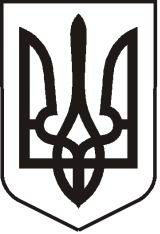 УКРАЇНАЛУГАНСЬКА  ОБЛАСТЬПОПАСНЯНСЬКИЙ  РАЙОН
ПОПАСНЯНСЬКА  МІСЬКА  РАДАШОСТОГО   СКЛИКАННЯВІСІМДЕСЯТ ЧЕТВЕРТА СЕСІЯРIШЕННЯ28 лютого 2017 р.                            м. Попасна	                                      № 84/17Про припинення договору орендиземлі з фізичною особою-підприємцемПисарєвим Валерієм Михайловичем             Розглянувши заяву фізичної особи-підприємця (далі – ФОП)                        Писарєва Валерія Михайловича (вх. від 23.01.2017 № 606) з проханням припинити договір оренди землі у зв’язку з набуттям іншою особою права власності на нерухоме майно, яке розташоване на земельній ділянці, керуючись ст. 12, п. е ст. 141 Земельного кодексу України, ст. 31 Закону  України  «Про оренду землі», п. 34 ч. 1 ст. 26  Закону  України   «Про місцеве  самоврядування в Україні»  Попаснянська  міська радаВИРІШИЛА:Припинити договір оренди землі (від 18 грудня 2012 року                                  № 442381014002024) з ФОП Писарєвим Валерієм Михайловичем, у зв’язку з відчуженням нерухомого майна, а саме нежитлової будівлі за адресою: Луганська область, Попаснянський район, м. Попасна, вулиця Ніколенка, 32 (договір купівлі-продажу, посвідчений приватним нотаріусом 11.11.2016  за № 1203).Земельна ділянка розташована за адресою: Луганська область, Попаснянський район, м. Попасна, вулиця Ніколенка, 32, площею 0,0251 га і була надана для обслуговування нежитлової будівлі, кадастровий номер 4423810100:06:012:0001.Повернути земельну ділянку площею 0,0251 га - землі житлової та громадської забудови, в землі запасу Попаснянської міської ради.Контроль за виконанням рішення покласти на постійну комісію міської ради з питань благоустрою, земельних  ресурсів та екології.Міський голова                                                                                  Ю.І.Онищенко